NLC Maths and Numeracy Learning at Home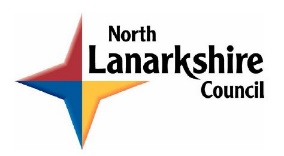 Second Level: Fractions, Decimals and PercentagesFill in the missing numbers on these fractions number lines. 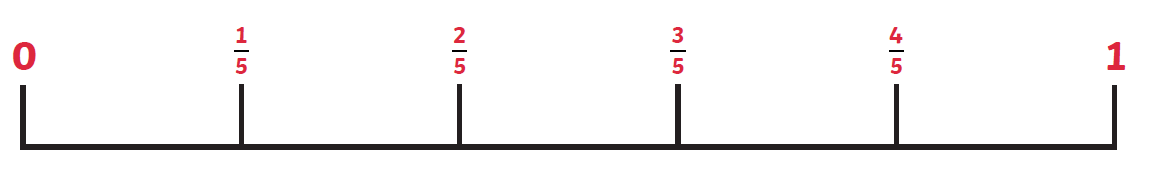 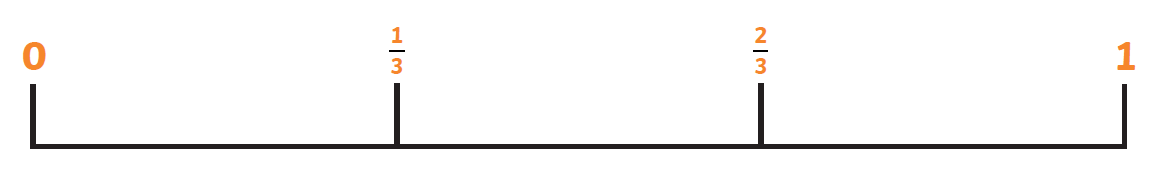 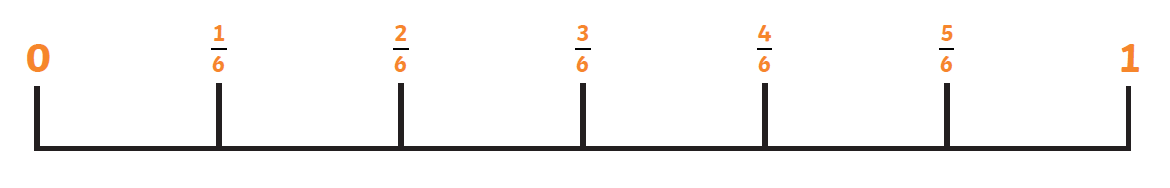 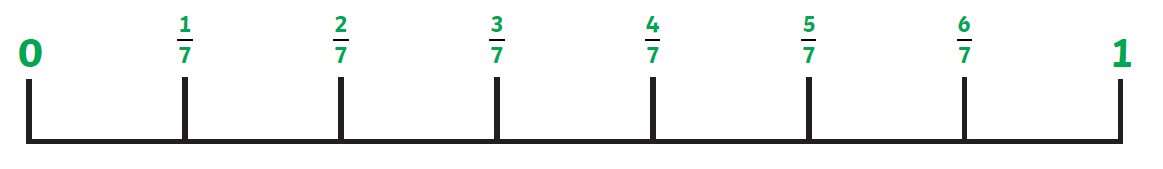 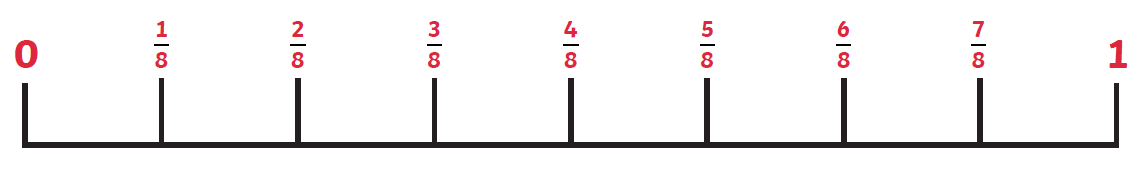 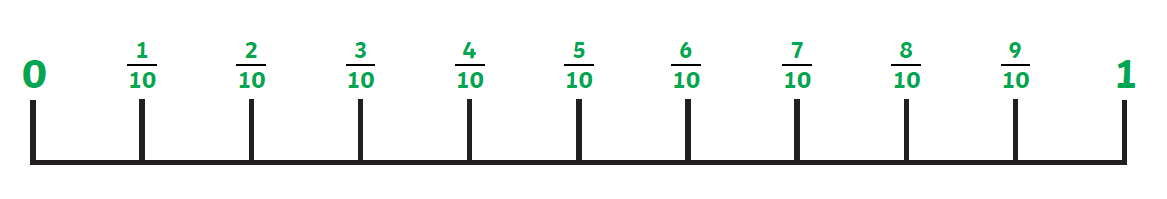 